Результаты пробного тестирования 
в формате ЕГЭ по истории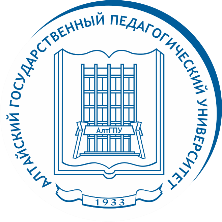 *- указан вторичный балл10 февраля в 10:00 состоится консультация по результатам пробного тестированияСвои результаты Вы также можете забрать по адресу: ул. Молодежная, 55, кабинет №96Номер СНИЛСа участникаРезультат пробного ЕГЭ*164-971-467 0757 баллов166-471-042 717 баллов169-033-667 8350 баллов161-055-807 39 26 баллов1654533447345 баллов165-560-337 7331 балл160-203-916 1533 балла176-539-330 0169 баллов166-965-292 2738 баллов162284805635 баллов166-858-175 2474 балла166-464-871 0666 баллов159-055-852 9226 баллов164-429-690 9024 балла1653217355536 баллов1656429189257 баллов1602039301364 балла172-656-929-0245 баллов171-466-946 9069 баллов165-167-085 7657 баллов168-401-460 6433 балла177-277-811 9028 баллов167-106-136 5012 баллов165-493-574 0448 баллов1659822611155 баллов164-591-068 8390 баллов166 036 600 5543 балла1572540887469 баллов1766159140036 баллов1655609679726 баллов1605837757836 баллов1653852368728 баллов1686170379421 балл1654106274940 баллов168-055-073 7426 баллов1653679090271 балл 1672960049026 баллов167-920-853 0517 баллов1574952490866 баллов160-203-947 2217 баллов161-750-993 7826 баллов1657420427140 баллов165-367-698 1071 балл 161958523967 баллов163-081-808 5333 балла165-344-708 7424 балла175-092-601 7183 балла165-410-653 5126 баллов164-517-546 7624 балла157-767-351 1664 балла166-036-627 6648 баллов1656647380750 баллов165-982-667 2948 баллов172-287-174 7926 баллов168-206-581 80 24 балла1702939267038 баллов1489208719924 балла165-316-095 6150 баллов165-628-679 0919 баллов165-642-942 9250 баллов165-512-297 6528 баллов164-859-043 0357 баллов166-226-256 6621 балл165-344-750 7657 баллов165-872-611 0252 балла167-855-694 3750 баллов159-208-986 0340 баллов146-355-799 9374 балла1671737439050 баллов161-407-477 4817 баллов165-008-648 5743 балла177-847-577 4417 баллов1771030685140 баллов168-702-832 9455 баллов166-763-887 2855 баллов1759198773855 баллов1593677842743 балла1628346527926 баллов165-560-406 6936 баллов166-763-893 2640 баллов1603664605238 баллов165-633-810 8033 балла167-950-190 04 7 баллов167-755-716 2064 балла165-310-142 2760 баллов164-880-605 95 33 балла163-383-180 6650 баллов166-264-282 8045 баллов169-414-694 0319 баллов156-207-123 4045 баллов1660687669952 балла1562587449271 балл 164-945-067 9762 балла165-008-6185133 балла160-366-496 6485 баллов1695206749560 баллов1654935390126 баллов168-401-463 6717 баллов1796150450028 баллов166-459-970 2362 балла172-850-446 7721 балл1639853371236 баллов1653688109776 баллов170-195-371 5940 баллов160-801-643 3778 баллов166-036-716 6683 балла161-848-646 95 38 баллов149-924-745 1648 баллов164-649-923 0943 балла166-393-137 8919 баллов179-830-077 1024 балла165-749-418 1050 баллов1651255766231 балл162-751-135 5552 балла166-068-769 0128 баллов1650417865838 баллов157-036-5847164 балла166-752-395 0450 баллов164-781-717 0017 баллов168-529-268-1362 балла164-839-770 1714 баллов165-520-616 5743 балла1655124175538 баллов167-271-663 8931 балл164-585-390 0048 баллов161-184-562 5462 балла168-185-308 9555 баллов1649484150874 балла1656297640948 баллов166-030-099 40 19 баллов1645537057745 баллов1681853129164 балла1839357010360 баллов149-925-714 1331 балл192-807-062 8452 балла172-894-033 9636 баллов1710060370838 баллов1651528406255 баллов165-580-422 7957 баллов161-079-357 6031 балл